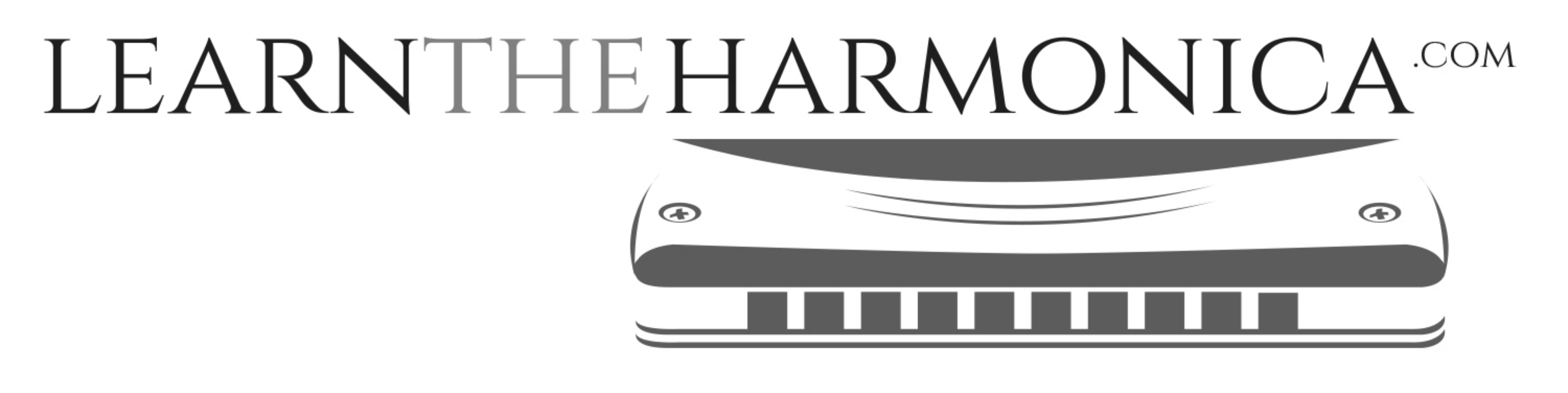 Here Comes the Sun (The Beatles)Tabbed for diatonic harmonica by Liam WardSong key: A (A harp in 1st position)   5      -4      5    4      5    4    -4    5Here comes the sun, doo-un-doo-doo5      -4      5    4        4    -4  4 Here comes the sun, and I say  5   -4    4It's all right-2      -3//  4  -4       -2   4   -4        -2/   4   -4       -2    4   -4     4    -3    -3//    -2    
 5   4    -4   5      5     -4    4  -3//   4    -4  4   -3// -2
Little darling, it's been a long cold lonely winter 5   4    -4   5     5   -4      4     -3//     5    -4       4     -3
Little darling, it feels like years since it's been hereAlternative Verse avoiding bends:8     7     -8      8              8    -8     7     -6     7     -8     7     -6     6Little darling, it's been a long cold lonely winter
8     7     -8      8              8    -8     7     -6     8     -8     7     -7Little darling, it feels like years since it's been here  4*    -4     4    -3//   4  -4    4
Sun, sun, sun, here it co-omesAlternative with blowbends:8/   -8    7    -6     7    -8    7
Sun, sun, sun, here it co-omes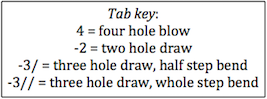 